О реализации в 2021 году проектов районной татаро-башкирской общественной организации «Курай» (флейта) Нижневартовского районаВ мае 2021 года состоялось заседание конкурсной комиссии по предоставлению субсидий из бюджета Нижневартовского района негосударственным организациям, в том числе социально ориентированным некоммерческим организациям, на реализацию проектов в области культуры на территории Нижневартовского района.По результатам рассмотрения конкурсных заявок и заполнения оценочных листов членами Совета на проекты конкурсантов, решили присудить призовое место двум проектам районной татаро-башкирской общественной организации «Курай» (флейта) Нижневартовского района:«Организация площадки «Национальная кухня» в рамках районного татаро-башкирского праздника «Сабантуй», (размер субсидии 10500,00 рублей);«Организация площадки «Хоровод дружбы» районного фестиваля искусств Нижневартовского района «Мое сердце – Нижневартовский район»,  (размер субсидии 165 700,00 рублей).В 2021 году в условиях неблагоприятной эпидемиологической ситуации проект «Организация площадки «Национальная кухня» в рамках районного татаро-башкирского праздника «Сабантуй» был реализован в формате онлайн-участники праздника размещали свои творческие номера, видео с рецептами блюд татарской и башкирской кухни, представляли национальные костюмы и орнаменты. Мероприятием охвачено не менее 500  жителей района.Проект «Организация площадки «Хоровод дружбы» районного фестиваля искусств Нижневартовского района «Мое сердце – Нижневартовский район»  был реализован в как формате онлайн, так и режиме офлайн мероприятий.  12 июня 2021 года в районе прошло много мероприятий, большая часть – в формате онлайн, но были акции, когда участники праздничных мероприятий вышли на улицу. Разумеется, каждый имел при себе QR-код о вакцинации и соблюдал противоэпидемические меры, обязательны были маски, перчатки и антисептическая обработка рук.Так, председатели местной татаро-башкирской общественной организации «Курай» оформили на средства Гранта тематическую площадку «Хоровод дружбы» с фотозонами на улице Излучинска, а для настроения угощали прохожих национальным блюдом – чак-чаком.Всего мероприятиями проекта в различных форматах  охвачено более 1000 человек.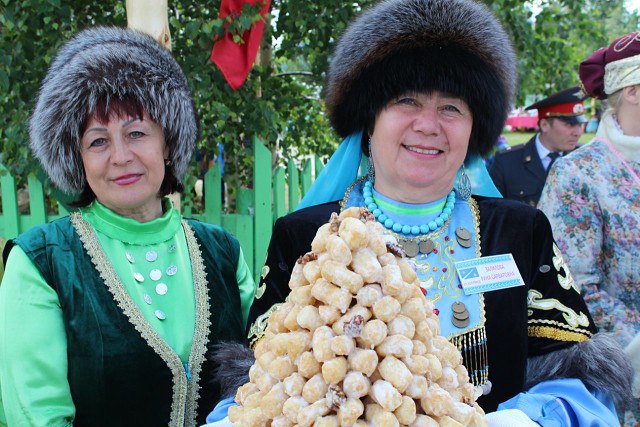 